APPEL A PROJETS 2020 EN MATIERE DE NATURE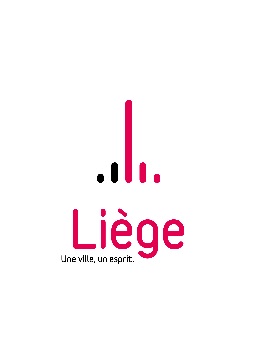 FORMULAIRE DE PRESENTATION A COMPLETERA renvoyer au plus tard pour le 15 décembre 2019au nom et à l’adresse suivante :M. l’Echevin de la de la Transition écologique, de la Mobilité, de la Propreté et du Numérique Gilles FORET Féronstrée, 86 - 5ème étage - 4000 Liègeou par courriel : liege.environnement@liege.beAppel à projets 2020 – Plan Communal de Développement de la Nature (PCDN) de Liège(*) Plus d’informations : https://www.liege.be/fr/vie-communale/services-communaux/environnement/plan-communal-de-developpement-de-la-nature(**) En cas de doute, contactez le service Environnement liege.environnement@liege.beDate : le _ _ _ _ _ _  _ 2019Nom et signature du responsable du projet :Association :N° d’entreprise :Adresse du siège social : Responsable : Personne de contact :Téléphone :Courriel : Titre : Titre : Titre : Titre : Titre : Réseau thématique concerné (*) :Réseau thématique concerné (*) :Réseau thématique concerné (*) :Réseau thématique concerné (*) :Réseau thématique concerné (*) :Zonage PCDN (*) :            ZCc                           ZCr                          ZD                         Non repris                Objectif(s) :Objectif(s) :Objectif(s) :Objectif(s) :Objectif(s) :Intérêt/efficacité de l’action au niveau du réseau thématique (*) :Intérêt/efficacité de l’action au niveau du réseau thématique (*) :Intérêt/efficacité de l’action au niveau du réseau thématique (*) :Intérêt/efficacité de l’action au niveau du réseau thématique (*) :Intérêt/efficacité de l’action au niveau du réseau thématique (*) :Intérêt/efficacité de l’action au niveau de l’espèce parapluie caractéristique au réseau thématique concerné (*) :Intérêt/efficacité de l’action au niveau de l’espèce parapluie caractéristique au réseau thématique concerné (*) :Intérêt/efficacité de l’action au niveau de l’espèce parapluie caractéristique au réseau thématique concerné (*) :Intérêt/efficacité de l’action au niveau de l’espèce parapluie caractéristique au réseau thématique concerné (*) :Intérêt/efficacité de l’action au niveau de l’espèce parapluie caractéristique au réseau thématique concerné (*) :Partenaires du projet (Quels sont les éventuels partenaires, autres que la Ville de Liège, qui seront impliqués ?)Partenaires du projet (Quels sont les éventuels partenaires, autres que la Ville de Liège, qui seront impliqués ?)Partenaires du projet (Quels sont les éventuels partenaires, autres que la Ville de Liège, qui seront impliqués ?)Partenaires du projet (Quels sont les éventuels partenaires, autres que la Ville de Liège, qui seront impliqués ?)Partenaires du projet (Quels sont les éventuels partenaires, autres que la Ville de Liège, qui seront impliqués ?)Aspect participatif et engagement (Combien de personnes s’investiront concrètement dans le projet et comment ?) :Attention, les chantiers participatifs seront entièrement sous la responsabilité de l’association concernée.Aspect participatif et engagement (Combien de personnes s’investiront concrètement dans le projet et comment ?) :Attention, les chantiers participatifs seront entièrement sous la responsabilité de l’association concernée.Aspect participatif et engagement (Combien de personnes s’investiront concrètement dans le projet et comment ?) :Attention, les chantiers participatifs seront entièrement sous la responsabilité de l’association concernée.Aspect participatif et engagement (Combien de personnes s’investiront concrètement dans le projet et comment ?) :Attention, les chantiers participatifs seront entièrement sous la responsabilité de l’association concernée.Aspect participatif et engagement (Combien de personnes s’investiront concrètement dans le projet et comment ?) :Attention, les chantiers participatifs seront entièrement sous la responsabilité de l’association concernée.Public(s) cible(s) du projet (Ecoles, riverains, …) :Public(s) cible(s) du projet (Ecoles, riverains, …) :Public(s) cible(s) du projet (Ecoles, riverains, …) :Public(s) cible(s) du projet (Ecoles, riverains, …) :Public(s) cible(s) du projet (Ecoles, riverains, …) :Etapes et calendrier de réalisation des actions du projet  (du 1er mars au 30 novembre de l’année) :Etapes et calendrier de réalisation des actions du projet  (du 1er mars au 30 novembre de l’année) :Etapes et calendrier de réalisation des actions du projet  (du 1er mars au 30 novembre de l’année) :Etapes et calendrier de réalisation des actions du projet  (du 1er mars au 30 novembre de l’année) :Etapes et calendrier de réalisation des actions du projet  (du 1er mars au 30 novembre de l’année) :Canaux de promotion de l’action (Moyens utilisés autres que ceux de la Ville de Liège ?) :Canaux de promotion de l’action (Moyens utilisés autres que ceux de la Ville de Liège ?) :Canaux de promotion de l’action (Moyens utilisés autres que ceux de la Ville de Liège ?) :Canaux de promotion de l’action (Moyens utilisés autres que ceux de la Ville de Liège ?) :Canaux de promotion de l’action (Moyens utilisés autres que ceux de la Ville de Liège ?) :Estimation budgétaire détaillée (Matériaux & travaux éventuels nécessaires et non pris en charge de manière participative) :Estimation budgétaire détaillée (Matériaux & travaux éventuels nécessaires et non pris en charge de manière participative) :Estimation budgétaire détaillée (Matériaux & travaux éventuels nécessaires et non pris en charge de manière participative) :Estimation budgétaire détaillée (Matériaux & travaux éventuels nécessaires et non pris en charge de manière participative) :Estimation budgétaire détaillée (Matériaux & travaux éventuels nécessaires et non pris en charge de manière participative) :Autre(s) financement(s) obtenu(s) (Organisme(s) et montant(s) obtenu(s)) :Autre(s) financement(s) obtenu(s) (Organisme(s) et montant(s) obtenu(s)) :Autre(s) financement(s) obtenu(s) (Organisme(s) et montant(s) obtenu(s)) :Autre(s) financement(s) obtenu(s) (Organisme(s) et montant(s) obtenu(s)) :Autre(s) financement(s) obtenu(s) (Organisme(s) et montant(s) obtenu(s)) :Localisation du projet (**) : (Obligatoirement sur un terrain de la Ville de Liège)Localisation du projet (**) : (Obligatoirement sur un terrain de la Ville de Liège)Localisation du projet (**) : (Obligatoirement sur un terrain de la Ville de Liège)Localisation du projet (**) : (Obligatoirement sur un terrain de la Ville de Liège)Localisation du projet (**) : (Obligatoirement sur un terrain de la Ville de Liège)Plan/esquisse de l’aménagement : Plan/esquisse de l’aménagement : Plan/esquisse de l’aménagement : Plan/esquisse de l’aménagement : Plan/esquisse de l’aménagement : 